Commitment Award Criteria 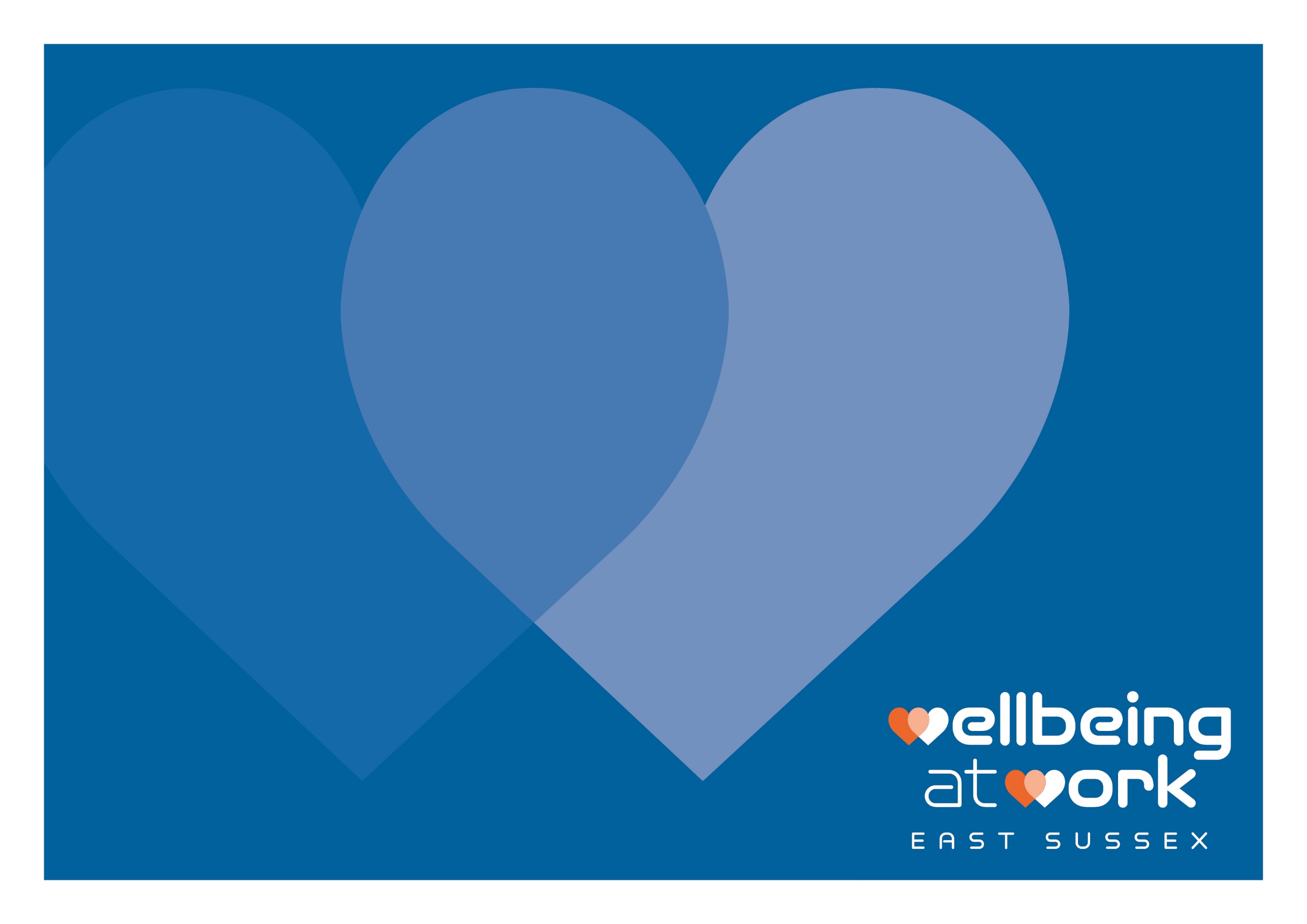 Assessment Sheet Organisation:Assessor:Commitment awardCriteriaMain PointsMetNot MetCommentsEvidence accepted or rejected?Conduct an annual staff health and wellbeing assessment, and choose one action to take forward based on the assessment results.  Share the results with employees, along with the action being taken forward to improve any highlighted issues.Employee survey has been undertakenConduct an annual staff health and wellbeing assessment, and choose one action to take forward based on the assessment results.  Share the results with employees, along with the action being taken forward to improve any highlighted issues.Results of survey and actions have been shared with staffConduct an annual staff health and wellbeing assessment, and choose one action to take forward based on the assessment results.  Share the results with employees, along with the action being taken forward to improve any highlighted issues.One action has been highlighted to take forward, to improve on any issues made apparent from the survey results